       МИНИСТЕРСТВО                     ТАТАРСТАН РЕСПУБЛИКАСЫ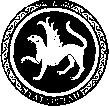  ОБРАЗОВАНИЯ И НАУКИ                        МӘГАРИФ ҺӘМ ФӘН РЕСПУБЛИКИ ТАТАРСТАН                                       МИНИСТРЛЫГЫ            ПРЕСС-СЛУЖБА                                    МАТБУГАТ ХЕЗМӘТЕ           ул. Кремлевская, д. 9, г. Казань, 420111                                                     Кремль урамы, 9 нчы йорт, Казан шәһәре, 420111Тел.: (843) 294-95-29, (843) 294-95-30, e-mail: monrt@yandex.ru, monrt90@yandex.ruРеспубликанский конкурс «IT-чемпион-2015»За три года существования конкурса в нем приняли участие 420 тысяч школьников, которые обучили работе с Порталом государственных и муниципальных услуг Республики Татарстан более 515 тысяч татарстанцев. Конкурс проводится при поддержке Президента Республики Татарстан Рустама Минниханова и Премьер-министра Республики Татарстан Ильдара Халикова Министерством образования и науки РТ и Министерством информатизации и связи РТ.По итогам конкурса  школьники награждаются планшетами и смартфонами. Пять школ-лидеров по количеству набранных баллов среди победителей «Самая активная школа» награждаются телевизорами (профессиональный дисплей) Samsung. ТОП-5 по Республики Татарстан - победители 2 этапа конкурса: - Ахметова Лейла, Курманаевская основная школа Нурлатского муниципального  Района;- Юсупов Наиль, Корсабашская основная общеобразовательная школа Сабинского муниципального района;- Хузин Ильзат, средняя школа-интернат с углубленным изучением отдельных предметов для одаренных детей Сабинского муниципального района;- Набиева Разиля, Актанышская средняя я школа №2 с углубленным изучением отдельных предметов;- Шакиров Ильвир, Шумбутская средняя школа Рыбно-Слободского муниципального района. ТОП-5 по Республике Татарстан  - победители 1 этапа конкурса:- Ахметзянов Ислам, Рыбно-Слободская гимназия №1;- Фарзутдинов Расул, Шумбутская средняя школа Рыбно-Слободского муниципального района;- Гатауллина Диля, Кугарчинская средняя школа Рыбно-Слободского муниципального район;- Ганяхин Давид, Осиновская гимназия им. С.К Гиматдинова Зеленодольского муниципального района;- Кульмухаметов Ильсаф, Курманаевская основная школа Нурлатского муниципального района.ТОП-5 школ победителей по номинации «Самая активная школа»:- Курманаевская основная  школа Нурлатского муниципального района;- Шумбутская средняя школа Рыбно-Слободского муниципального района;- Тубылгытауская основная школа Новошешминского муниципального района; - Корсабашская основная школа Сабинского муниципального района;- Бурдинская средняя школа Тукаевского муниципального района.Для справки: За время проведения конкруса абсолютными ИТ-чемпионами Республики Татарстан стали 1086 школьников.  В номинации «Самая активная школа» приняли участие 96% школ Республики Татарстан.Конкурс проводится с целью популяризации Портала государственных и муниципальных услуг Республики Татарстан uslugi.tatarstan.ru. Основные номинации конкурса:В номинации «Самый активный школьник» школьники помогали взрослым зарегистрировать на Портале государственных и муниципальных услуг Республики Татарстан uslugi.tatarstan.ru личный кабинет и осуществлять через него платежи, за что школьникам начислялись баллы. По итогам каждого этапа конкурса выстраивался рейтинг в каждом муниципальном районе республики. По итогам каждого этапа (всего за 3 года – 7 этапов) 3 самых активных школьника из каждого муниципального района были награждены планшетами iPad/ноутбуками.Также накопленные баллы учащиеся могли обменять на памятные призы: на сувенирную продукцию с логотипом конкурса, на призы партнеров, на пригласительные билеты на спектакли в театр.В 2013 году в творческой номинации «Развитие Портала государственных и муниципальных услуг РТ» школьники проявляли свои способности в программировании, дизайне, пробовали себя в пиаре, предлагали оригинальные идеи для развития сервисов и электронных услуг. Работы участников оценивались в следующих категориях: «Лучший баннер или логотип для электронных услуг», «Лучший видеоролик», «Лучшая презентация», «Мобильное приложение для ОС Android», «Интернет-приложение, поддерживаемое Интернет-браузерами».В творческую номинацию поступило 298 работ. 3 победителя из каждой категории были награждены планшетами iPad.В 2014 и 2015 годах проводилась номинация «Самая активная школа», в которой приняли участие 96% школ РТ. Из каждого района республики самая активная школа награждены интерактивным оборудованием (всего 102 школы). В 2014 году три школы лидеры были оснащены мобильными классами. Призовой фонд конкурса за три года:474 Ipad и Ipad mini, 459 ноутбуков, 153 смартфонов, 102 интерактивных комплектов, 3 мобильных класса, 2 поездки (Диснейленд (г. Париж), семейный отдых), 5 сертификатов  на поездку в офис компании Google Russia в Москву и более 10 тыс. других памятных призов.Достижения:В 2013 году конкурс «IT-чемпион» вошел в десятку самых частых запросов жителей Республики Татарстан по версии поисковой системы «Яндекс».В мае 2013 года идея конкурса «IТ-чемпион» была признана лучшим проектом во всероссийском конкурсе «ПРОФ-IT» региональной и муниципальной информатизации в номинации «Популяризация и пропаганда сервисов электронного правительства», который проводился при поддержке Аппарата Президента Российской Федерации. Участие в конкурсе принимали 112 проектов из разных субъектов Российской Федерации. На сегодняшний день татарстанцам доступно 230 электронных услуг и сервисов, которые можно получить через Портал государственных и муниципальных услуг Республики Татарстан uslugi.tatarstan.ru, через мобильное приложение для устройств iOS и Android  «Услуги РТ» и через инфоматы «Электронный Татарстан».На момент запуска конкурса «IT-чемпион» в марте 2013 года на Портале государственных услуг РТ было зарегистрировано 325 тыс. личных кабинетов, на конец 2015 года количество личных кабинетов превысило  1,5 млн. 